Date:  October 10th   –October 23rd 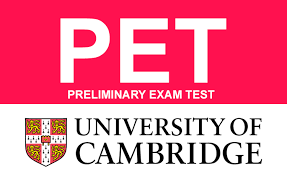 To do:Practice 7 at: https://forms.gle/v3kQMs3Wa7BcFE279 Listening 7 at: https://forms.gle/SmxM6RhzqKcwgdfr9 